Explore the wonders of Buddhism through a series of paintings and poems!Thursday, May 5, 2011708 Swift Hall, 6:00pm-7:30pm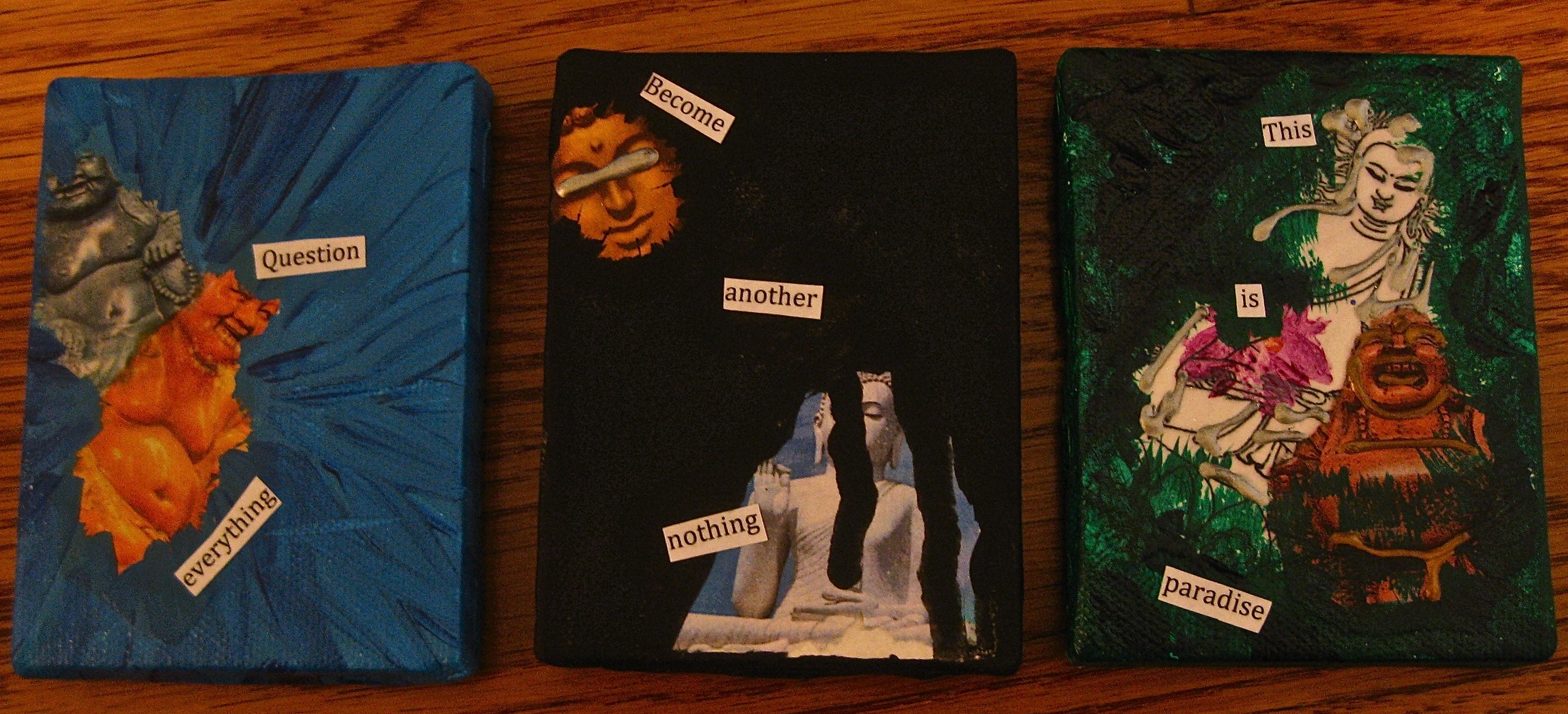 The artwork presented reflects what I learned about the teachings of Buddhism throughout the course of my experiential learning project. Join me to view the paintings and poems that I created for my dissemination; refreshments provided. I hope to see you all there!-Sheva Serota